La brújula en ECDH.Utilicé la dinámica de la brújula para reflexionar en pequeños grupos sobre  conceptos claves de la materia  ¿Qué es ser Ciudadano?, qué supone en cuanto a derechos y obligaciones y sobretodo las actitudes relacionadas con el ser ciudadano. Posteriormente se expusieron en el grupo grande y entre todos se completó la Brujula. 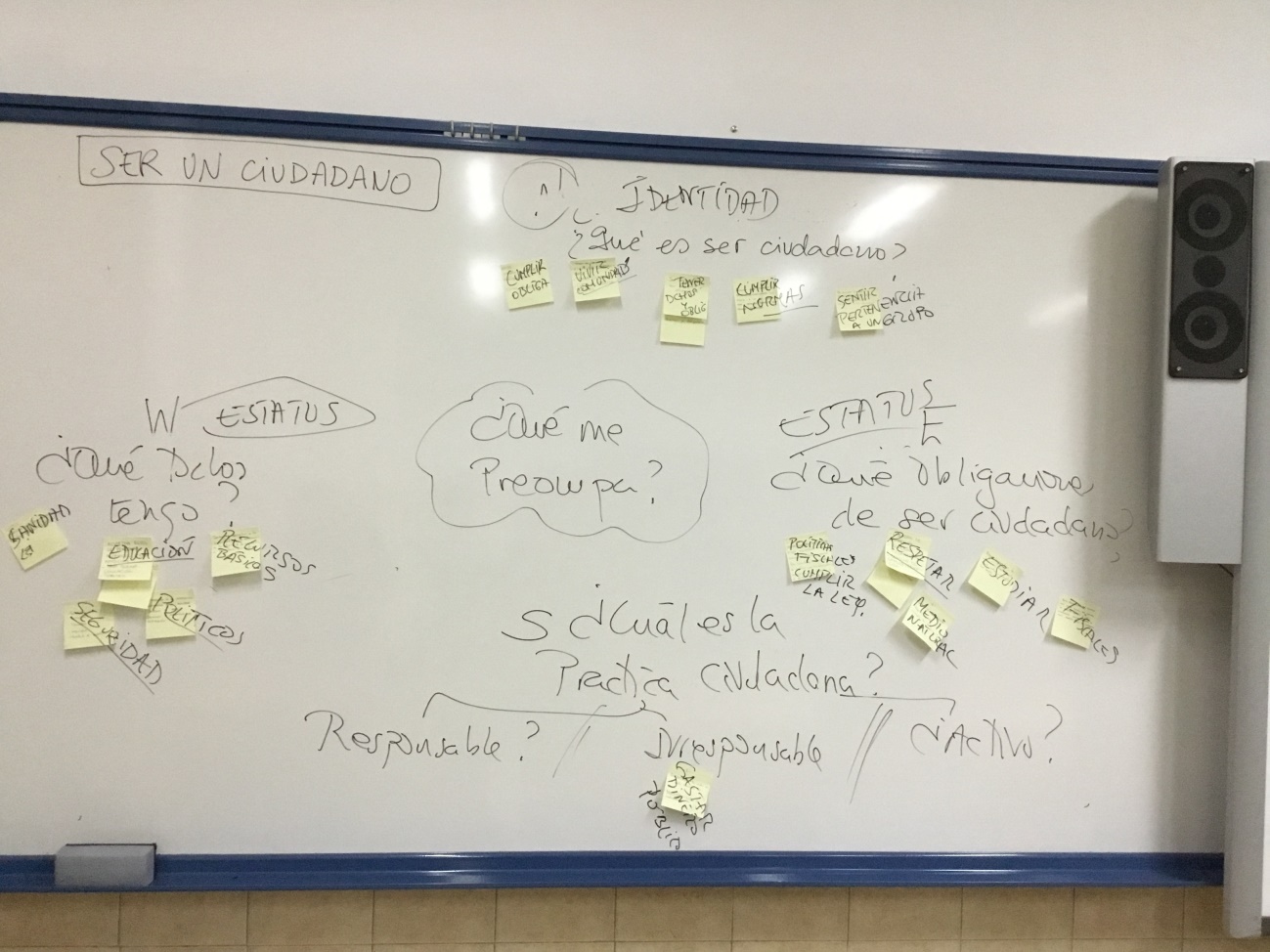 